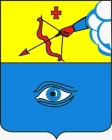 ПОСТАНОВЛЕНИЕ_06.09.2022_                                                                                              № _17/43_ г. ГлазовО временном ограничении движения транспортных средств по автомобильной дороге местного значения города Глазова во время проведения общегородского мероприятия  - концерта «ZaРоссию»         В соответствии с Федеральным законом от 10.12.1995 г. № 196-ФЗ «О безопасности дорожного движения», Федеральным законом от 08.11.2007г. № 257-ФЗ «Об автомобильных дорогах и о дорожной деятельности в Российской Федерации и о внесении изменений в отдельные законодательные акты Российской Федерации», Постановлением Правительства Удмуртской Республики от 12.03.2012г. № 90 «Об утверждении порядка осуществления временных ограничений или прекращения движения транспортных средств по автомобильным дорогам регионального или межмуниципального, местного значения в Удмуртской Республике», Постановлением Администрации города Глазова от 05.09.2022г. №29/18 «О проведении в городе Глазове  общегородского мероприятия – концерта «ZaРоссию», в целях обеспечения безопасности дорожного движения во время проведения общегородского мероприятия - концертаП О С Т А Н О В Л Я Ю:       1. Ввести временное ограничение движения транспортных средств во время  проведения общегородского мероприятия – концерта «ZaРоссию» путем прекращения движения на следующем участке автомобильной дороги местного значения города Глазова: 06.09.2022г. с 18:00 до 21:30- пл.Свободы от ул.Чепецкая до ул.Толстого           2. Организации, осуществляющей содержание автомобильных дорог  общего пользования местного значения в 2022 году, муниципальному унитарному предприятию «Жилищно-коммунальное управление» муниципального образования «Город Глазов» обеспечить временное ограничение движения транспортных средств в соответствии со схемой организации дорожного движения на период проведения  общегородского мероприятия – концерта.3. Рекомендовать МО МВД России «Глазовский» осуществлять контроль за временным ограничением движения транспортных средств на участке улицы, указанной в пункте №1 настоящего постановления.4. Рекомендовать пользователям автомобильных дорог, указанных в пункте № 1 настоящего постановления, осуществлять объезд по улице Первомайская. 5. Контроль за выполнением настоящего постановления возложить на заместителя Главы Администрации города Глазова по социальной политике Станкевич О.В.6. Настоящее постановление подлежит официальному опубликованию.Администрация муниципального образования «Город Глазов» (Администрация города Глазова) «Глазкар» муниципал кылдытэтлэн Администрациез(Глазкарлэн Администрациез)Глава города ГлазоваС.Н. Коновалов